REQUERIMENTO Nº 781/2018Requer ao Poder Executivo Municipal informações dos veículos especiais Diciclo Elétrico.                  Excelentíssimo Senhor Presidente;                 Excelentíssimo Senhor (a) Vereadores (a)                 Considerando que, para a inauguração da praça central, a Prefeitura Municipal adquiriu dois veículos especiais para patrulhamento dessa área; o chamado “Diciclo Elétrico”;                   REQUEIRO que, nos termos do Art. 107, Inciso VIII, do Regimento Interno da Câmara de Santa Barbara d´Oeste, seja oficializado á Prefeitura Municipal de Santa Barbara d´Oeste, situada na Avenida Monte Castelo nº 1000, na cidade Santa Barbara d´Oeste, para que encaminhe a esta Casa de Leis as seguintes informações: I – Qual o valor gasto com a aquisição dois veículos?   II – Os tais veículos estão em operação? Onde? III – Caso negativo, informar os motivos.IV – Outras informações que julgarem necessárias.                 Plenário “Dr. Tancredo Neves”, em 08 de Junho de 2018.                                              Paulo Cesar MonaroPaulo Monaro                                       - Vereador Líder Solidariedade-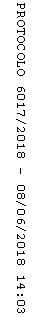 